Thank you for your interest in working with Manchester Sensory Support ServicePlease return your completed application form to: sensoryadmin@lancasterian.manchester.sch.uk If you do not hear within 4 weeks of the closing date, please assume that you have been unsuccessful.  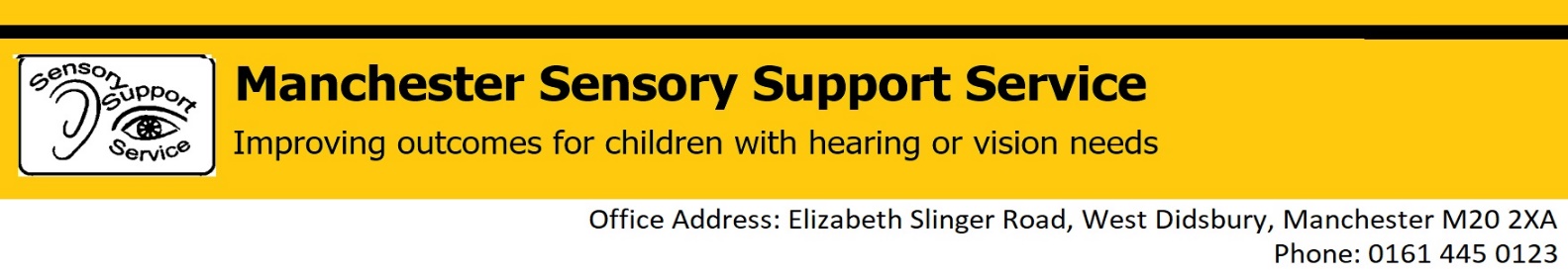 Guidance Notes &Information for ApplicantsThank you for the interest you have shown in working for Manchester Sensory Support Service. This information is provided to help you complete your application form. If you have any queries about the completion of this form please telephone the Service.  Closing DateTake a note of the closing date for applications and make sure your application is submitted in plenty of time. Late Applications will not be accepted after the closing date.Lost/Delayed ApplicationsClaims that any application form has been lost or delayed in the post will not be considered without proof of posting from the Post office in support of such claims.Rehabilitation of Offenders Act 1974Amendments to the Rehabilitation of Offenders Act 1974 Exceptions Order 1975 (Amended 2013) provide that certain spent convictions and cautions are “protected” and are not subject to disclosure to employers and cannot be take into account. Guidance and criteria on the filtering of these cautions and convictions can be found on the Disclosure and Barring Service website. www.gov.uk/dbs  Appointment  to this post will be subject to an enhanced Disclosure and Barring check along with a barred list check for the Children’s Workforce and completion of the Childcare Disqualification Requirement DeclarationMedical AssessmentAll posts are subject to satisfactory medical clearance from the Service’s occupational health advisers.Probationary (Support Staff)All new entrants to Service will be subject to a probationary period of up to 6 months.Period of NoticeThe period of notice will be in accordance with Support Staff Conditions of Service.Data ProtectionWe are required, under the Data Protection Act (1998), to inform you that details of your name address and the post applied for will be held on computer to facilitate the recruitment process.Relatives of Governing Bodies, members or officersCandidates for any employment with the Service must disclose any relationships with a member or senior officer of the Manchester Sensory Support Service. Candidates who fail to do so shall be disqualified from appointment. Members, Teachers and Senior Officers are also required to disclose any relationship known to exist with a candidate for an appointment. WebsiteInformation about the school and organisation job vacancies are available from the Organisation’s website.Applications/CVsApplications will be accepted on the attached form and continuation sheets (if needed).Use black ink so we can clearly photocopy forms for shortlisting and interviewing. Curriculum Vitaes (CVs) are not accepted.Job Descriptions and Person SpecificationsBefore you start to complete the application you should read the job description and person specification carefully.  This information will enable you to show us, on your application form, how your knowledge, experience, skills and abilities match those we require and how they will enable you to successfully do the job.Use the criteria in the person specification as headings and give examples of your experiences and skills under each heading. If you do not clearly demonstrate how you meet the criteria in the person specification, you cannot be shortlisted for interview.You can use skills you have gained from community and voluntary work, leisure interests and your home life, as well as those from the post and recent employment.Decision to shortlistYour application form is an important part of the recruitment process.  The decision whether or not to shortlist you for interview will be based on the information you provide on your application form, we do not take into account any previous applications or prior knowledge of you.ReferencesTwo satisfactory references will be required prior to appointment. One should be from your present/relevant employer (or your last employer if unemployed).Disabled candidatesDisabled candidates meeting the shortlisting criteria for the post will be guaranteed an interview. Your application form will be judged solely on its merits. Where possible, adjustments will be made to ensure a disabled person is able to carry out the work.Difficulties in completing this formIf you have any questions about the completion of this form please contact the Organisation’s Business Manager for assistance.False InformationProviding false information is an offence and could result in your application being rejected or summary dismissal if selected, as well as possible referral to the police.Recruitment Monitoring FormThe Organisation positively welcomes applications regardless of age, gender, cultural and ethnic origin, religion, disability and sexuality.To help monitor the effectiveness of our recruitment practices and assess the success of different media in attracting applications, please complete the form and return it attached to your application form. It will be used for statistical purposes only.Acknowledgment and FeedbackPlease specify on your application if you would like acknowledgement of receipt of your application.Applicants who are shortlisted will be contacted after the closing date by telephone.  If you have not heard from us by the interview date you have not been shortlisted for the post.If you want feedback as to why you have not been shortlisted and suggestions to improve your chances of success in the future please telephone the Service and you will be directed to the appropriate person.Disclosure and Barring The School and Manchester City Council is committed to safeguarding and promoting the welfare of vulnerable adults, children and young people. The information requested for applicants to posts where they will come into contact with vulnerable adults or children and young people is considered to be objectively justified to comply with government guidance on safer recruitment in such areas.Application for the post of:Qualified Teacher of the DeafManchester Sensory Support ServiceGrade:Job Ref:QTOD Sept 21Closing Date and time:27/69/21 12.00 MiddayPersonal DetailsPersonal DetailsPersonal DetailsPersonal DetailsMr/Mrs/Miss/Ms/DrDate of birthSurnameAddressPrevious SurnameForename names(s)Town/CityTelephone no (Home)Post codeTelephone no (Work)E-mail addressMobileNational. Ins. No.ReferencesReferencesReferencesReferencesPlease nominate TWO referees.  If currently employed, one referee MUST be your current employer.  If currently unemployed, one referee must be your last employer.  If you are at present a student or newly qualified one of your referees must be your academic referee or a person who knows you as a helper or volunteer.  References will not be accepted from relatives, friends or personal referees. You may not name persons who are members of the Governing Body or are elected members of Manchester City Council. In line with Safer Recruitment good practice, references will be taken up prior to interview – if you do not wish this to happen please contact us.Please nominate TWO referees.  If currently employed, one referee MUST be your current employer.  If currently unemployed, one referee must be your last employer.  If you are at present a student or newly qualified one of your referees must be your academic referee or a person who knows you as a helper or volunteer.  References will not be accepted from relatives, friends or personal referees. You may not name persons who are members of the Governing Body or are elected members of Manchester City Council. In line with Safer Recruitment good practice, references will be taken up prior to interview – if you do not wish this to happen please contact us.Please nominate TWO referees.  If currently employed, one referee MUST be your current employer.  If currently unemployed, one referee must be your last employer.  If you are at present a student or newly qualified one of your referees must be your academic referee or a person who knows you as a helper or volunteer.  References will not be accepted from relatives, friends or personal referees. You may not name persons who are members of the Governing Body or are elected members of Manchester City Council. In line with Safer Recruitment good practice, references will be taken up prior to interview – if you do not wish this to happen please contact us.Please nominate TWO referees.  If currently employed, one referee MUST be your current employer.  If currently unemployed, one referee must be your last employer.  If you are at present a student or newly qualified one of your referees must be your academic referee or a person who knows you as a helper or volunteer.  References will not be accepted from relatives, friends or personal referees. You may not name persons who are members of the Governing Body or are elected members of Manchester City Council. In line with Safer Recruitment good practice, references will be taken up prior to interview – if you do not wish this to happen please contact us.Professional 1NameDesignationAddressTelephone noAddressFax noTown/CityE-mailPostcodeProfessional 2:NameDesignationAddressTelephone noTown/CityFax noPostcodeE-mailQualifications & Training Qualifications & Training Qualifications & Training Qualifications & Training Qualifications & Training Qualifications & Training Please list your relevant qualifications in date order with the most recent first.  Please also provide information about the post-16 education and training you have received in this country or broad.If shortlisted, you will be required to produce proof of essential qualifications at interview. Teaching Certificates, degrees, relevant National Vocational Qualifications and Apprenticeships should be included in this section. Add extra boxes or continue on separate sheet if required.Please list your relevant qualifications in date order with the most recent first.  Please also provide information about the post-16 education and training you have received in this country or broad.If shortlisted, you will be required to produce proof of essential qualifications at interview. Teaching Certificates, degrees, relevant National Vocational Qualifications and Apprenticeships should be included in this section. Add extra boxes or continue on separate sheet if required.Please list your relevant qualifications in date order with the most recent first.  Please also provide information about the post-16 education and training you have received in this country or broad.If shortlisted, you will be required to produce proof of essential qualifications at interview. Teaching Certificates, degrees, relevant National Vocational Qualifications and Apprenticeships should be included in this section. Add extra boxes or continue on separate sheet if required.Please list your relevant qualifications in date order with the most recent first.  Please also provide information about the post-16 education and training you have received in this country or broad.If shortlisted, you will be required to produce proof of essential qualifications at interview. Teaching Certificates, degrees, relevant National Vocational Qualifications and Apprenticeships should be included in this section. Add extra boxes or continue on separate sheet if required.Please list your relevant qualifications in date order with the most recent first.  Please also provide information about the post-16 education and training you have received in this country or broad.If shortlisted, you will be required to produce proof of essential qualifications at interview. Teaching Certificates, degrees, relevant National Vocational Qualifications and Apprenticeships should be included in this section. Add extra boxes or continue on separate sheet if required.Please list your relevant qualifications in date order with the most recent first.  Please also provide information about the post-16 education and training you have received in this country or broad.If shortlisted, you will be required to produce proof of essential qualifications at interview. Teaching Certificates, degrees, relevant National Vocational Qualifications and Apprenticeships should be included in this section. Add extra boxes or continue on separate sheet if required.School/College/UniversitySubject or Title of Qualification CourseQualification ObtainedClass of DegreeFull/Part timeDate(s)awardedCurrent Employment                This section MUST be completed in fullDate started in current post:Post Title:Employer Name and Address:Date left (if applicable):Reason(s) for leaving (if applicable):Current Salary Details:Salary:Salary Point: Notice Period:Current responsibilitiesPrevious EmploymentPrevious EmploymentPrevious EmploymentPrevious EmploymentPrevious EmploymentPrevious EmploymentPlease list below all your other jobs since leaving School/college/university, including those overseas, in chronological order, with the most recent first.  Add extra boxes or continue on separate sheet if required.Please list below all your other jobs since leaving School/college/university, including those overseas, in chronological order, with the most recent first.  Add extra boxes or continue on separate sheet if required.Please list below all your other jobs since leaving School/college/university, including those overseas, in chronological order, with the most recent first.  Add extra boxes or continue on separate sheet if required.Please list below all your other jobs since leaving School/college/university, including those overseas, in chronological order, with the most recent first.  Add extra boxes or continue on separate sheet if required.Please list below all your other jobs since leaving School/college/university, including those overseas, in chronological order, with the most recent first.  Add extra boxes or continue on separate sheet if required.Please list below all your other jobs since leaving School/college/university, including those overseas, in chronological order, with the most recent first.  Add extra boxes or continue on separate sheet if required.Employer's name, and addressFrom/toDD/MM/YYJob TitleReason for Leaving (must be stated)Full/Part timeSalary PointGaps/Breaks in EmploymentPlease provide a written explanation of any gaps/breaks in your employment history, eg looking after children/family, gap year.  Unpaid/Voluntary Experience Unpaid/Voluntary Experience Unpaid/Voluntary Experience Unpaid/Voluntary Experience You may have also gained skills and experience to meet the person specification through unpaid/voluntary work or other life experiences. It is important you also tell us about these experiences where they are relevant to the job you are applying for (e.g. voluntary work, unpaid work).  Add more rows or continue on a separate sheet if needed.You may have also gained skills and experience to meet the person specification through unpaid/voluntary work or other life experiences. It is important you also tell us about these experiences where they are relevant to the job you are applying for (e.g. voluntary work, unpaid work).  Add more rows or continue on a separate sheet if needed.You may have also gained skills and experience to meet the person specification through unpaid/voluntary work or other life experiences. It is important you also tell us about these experiences where they are relevant to the job you are applying for (e.g. voluntary work, unpaid work).  Add more rows or continue on a separate sheet if needed.You may have also gained skills and experience to meet the person specification through unpaid/voluntary work or other life experiences. It is important you also tell us about these experiences where they are relevant to the job you are applying for (e.g. voluntary work, unpaid work).  Add more rows or continue on a separate sheet if needed.OrganisationDates From / toExperience GainedHours per weekIn Service Training/Continuing Professional DevelopmentIn Service Training/Continuing Professional DevelopmentIn Service Training/Continuing Professional DevelopmentIn Service Training/Continuing Professional DevelopmentPlease provide information about training courses you have attended.  Add more rows or continue on a separate sheet if needed.Please provide information about training courses you have attended.  Add more rows or continue on a separate sheet if needed.Please provide information about training courses you have attended.  Add more rows or continue on a separate sheet if needed.Please provide information about training courses you have attended.  Add more rows or continue on a separate sheet if needed.Title of CourseDate completedLength of courseOrganising BodyMembership of Relevant Professional Bodies or AssociationsAdd more rows or continue on a separate sheet if needed.Membership of Relevant Professional Bodies or AssociationsAdd more rows or continue on a separate sheet if needed.Membership of Relevant Professional Bodies or AssociationsAdd more rows or continue on a separate sheet if needed.BodyStatus of MembershipMembership by Exam? Yes/NoDetails of your experience and your reasons for applying for the post.Explain how you would relate your education, training and experience (including examples from your paid or voluntary work) to the requirements of the person specification for the post for which you are applying.Details of your experience and your reasons for applying for the post.Explain how you would relate your education, training and experience (including examples from your paid or voluntary work) to the requirements of the person specification for the post for which you are applying.Details of your experience and your reasons for applying for the post.Explain how you would relate your education, training and experience (including examples from your paid or voluntary work) to the requirements of the person specification for the post for which you are applying.Details of your experience and your reasons for applying for the post.Explain how you would relate your education, training and experience (including examples from your paid or voluntary work) to the requirements of the person specification for the post for which you are applying.Details of your experience and your reasons for applying for the post.Explain how you would relate your education, training and experience (including examples from your paid or voluntary work) to the requirements of the person specification for the post for which you are applying.Details of your experience and your reasons for applying for the post.Explain how you would relate your education, training and experience (including examples from your paid or voluntary work) to the requirements of the person specification for the post for which you are applying.Please use additional sheets if necessaryPlease use additional sheets if necessaryPlease use additional sheets if necessaryPlease use additional sheets if necessaryPlease use additional sheets if necessaryPlease use additional sheets if necessaryAre you related to, or the partner of: Are you related to, or the partner of: Are you related to, or the partner of: Are you related to, or the partner of: Are you related to, or the partner of: Are you related to, or the partner of: a) any existing employee of Manchester City Council?a) any existing employee of Manchester City Council?Yes?No?b) any member of the Manchester Sensory Support Service?b) any member of the Manchester Sensory Support Service?Yes?No?If yes, please give their names below:If yes, please give their names below:If yes, please give their names below:If yes, please give their names below:If yes, please give their names below:If yes, please give their names below:For Teaching Applications Only: Please state your TRN and date of achieving QTS.For Teaching Applications Only: Please state your TRN and date of achieving QTS.For Teaching Applications Only: Please state your TRN and date of achieving QTS.For Teaching Applications Only: Please state your TRN and date of achieving QTS.For Teaching Applications Only: Please state your TRN and date of achieving QTS.For Teaching Applications Only: Please state your TRN and date of achieving QTS.Failure to declare any such relationship may lead to disqualification for appointment or to dismissalFailure to declare any such relationship may lead to disqualification for appointment or to dismissalFailure to declare any such relationship may lead to disqualification for appointment or to dismissalFailure to declare any such relationship may lead to disqualification for appointment or to dismissalFailure to declare any such relationship may lead to disqualification for appointment or to dismissalFailure to declare any such relationship may lead to disqualification for appointment or to dismissalDismissals (excluding redundancy and retirement)Failure to provide true and accurate information may lead to disqualification or to dismissal.Dismissals (excluding redundancy and retirement)Failure to provide true and accurate information may lead to disqualification or to dismissal.Dismissals (excluding redundancy and retirement)Failure to provide true and accurate information may lead to disqualification or to dismissal.Dismissals (excluding redundancy and retirement)Failure to provide true and accurate information may lead to disqualification or to dismissal.Dismissals (excluding redundancy and retirement)Failure to provide true and accurate information may lead to disqualification or to dismissal.Have you ever been dismissed from any employment? Yes?No?If yes on what grounds and date.Have you ever been the subject of any child protection concern either in your work or personal life, or disciplinary action, including any which is time expired?Yes?No?If yes please provide details, including datesDeclarationsI have read or had explained to me and understand all the questions on the form. I am not subject to any immigration controls or restrictions that prohibit my undertaking work in the UK. I understand that:Under the Rehabilitation of Offenders Act if shortlisted, I will be asked to sign a written declaration stating any convictions, cautions, reprimands or final warnings on my record or pending, which would not be filtered in line with current guidance. I understand that if successful, I may be questioned about the content of the declaration.   I further understand that failure to disclose such convictions may result in dismissal or disciplinary action.Under the Home Office guidelines regarding the protection of children I will be asked, if shortlisted, to agree to a check being made by the Disclosure and Barring Service about the existence and content of a criminal record.In accordance with the Data Protection Act, the personal details submitted on this application form are collected by Manchester Sensory Support Service. Personal data will be used for the purpose of selection, interview and employment records. In addition personal data may be disclosed to third parties where a legal basis is satisfied.Providing false information is an offence and could result in my application being rejected or summary dismissal if selected and possible referral to the police.	The information I have given on this form is true and accurate to the best of my knowledge.DeclarationsI have read or had explained to me and understand all the questions on the form. I am not subject to any immigration controls or restrictions that prohibit my undertaking work in the UK. I understand that:Under the Rehabilitation of Offenders Act if shortlisted, I will be asked to sign a written declaration stating any convictions, cautions, reprimands or final warnings on my record or pending, which would not be filtered in line with current guidance. I understand that if successful, I may be questioned about the content of the declaration.   I further understand that failure to disclose such convictions may result in dismissal or disciplinary action.Under the Home Office guidelines regarding the protection of children I will be asked, if shortlisted, to agree to a check being made by the Disclosure and Barring Service about the existence and content of a criminal record.In accordance with the Data Protection Act, the personal details submitted on this application form are collected by Manchester Sensory Support Service. Personal data will be used for the purpose of selection, interview and employment records. In addition personal data may be disclosed to third parties where a legal basis is satisfied.Providing false information is an offence and could result in my application being rejected or summary dismissal if selected and possible referral to the police.	The information I have given on this form is true and accurate to the best of my knowledge.Signed: (If you submit your application by email, you will be asked to sign this declaration if you are invited for interview.)Date:Recruitment Monitoring (this page will be removed prior to shortlisting)Recruitment Monitoring (this page will be removed prior to shortlisting)Recruitment Monitoring (this page will be removed prior to shortlisting)Recruitment Monitoring (this page will be removed prior to shortlisting)Recruitment Monitoring (this page will be removed prior to shortlisting)Recruitment Monitoring (this page will be removed prior to shortlisting)Recruitment Monitoring (this page will be removed prior to shortlisting)Recruitment Monitoring (this page will be removed prior to shortlisting)Source of Application How did you find out about this post? Put a cross (X) next to the relevant item.Source of Application How did you find out about this post? Put a cross (X) next to the relevant item.Source of Application How did you find out about this post? Put a cross (X) next to the relevant item.Source of Application How did you find out about this post? Put a cross (X) next to the relevant item.Source of Application How did you find out about this post? Put a cross (X) next to the relevant item.Source of Application How did you find out about this post? Put a cross (X) next to the relevant item.Source of Application How did you find out about this post? Put a cross (X) next to the relevant item.Source of Application How did you find out about this post? Put a cross (X) next to the relevant item.Source of Application How did you find out about this post? Put a cross (X) next to the relevant item.Source of Application How did you find out about this post? Put a cross (X) next to the relevant item.Other, please specifyOther, please specifyOther, please specifyOther, please specifyOther, please specifyGender / AgeGender / AgeGender / AgeGender / AgeGender / AgeGender / AgeGender / AgeGender / AgeGender / AgeGender / AgeAre you male or female? Date of birthDate of birthAgeRace / Ethnicity Put a cross (X) next to ONE of the followingRace / Ethnicity Put a cross (X) next to ONE of the followingRace / Ethnicity Put a cross (X) next to ONE of the followingRace / Ethnicity Put a cross (X) next to ONE of the followingRace / Ethnicity Put a cross (X) next to ONE of the followingRace / Ethnicity Put a cross (X) next to ONE of the followingRace / Ethnicity Put a cross (X) next to ONE of the followingRace / Ethnicity Put a cross (X) next to ONE of the followingRace / Ethnicity Put a cross (X) next to ONE of the followingRace / Ethnicity Put a cross (X) next to ONE of the followingRace / Ethnicity Put a cross (X) next to ONE of the following1.  White1.  White3. Black or Black British3. Black or Black British3. Black or Black British3. Black or Black British3. Black or Black British3. Black or Black British3. Black or Black British3. Black or Black British3. Black or Black British1.1 White British3.1 Black Caribbean3.1 Black Caribbean3.1 Black Caribbean3.1 Black Caribbean3.1 Black Caribbean3.1 Black Caribbean3.1 Black Caribbean1.2 White Irish3.2 Black African3.2 Black African3.2 Black African3.2 Black African3.2 Black African3.2 Black African3.2 Black African1.3 Any other white background3.3 Black British3.3 Black British3.3 Black British3.3 Black British3.3 Black British3.3 Black British3.3 Black British3.4 Any other Black background3.4 Any other Black background3.4 Any other Black background3.4 Any other Black background3.4 Any other Black background3.4 Any other Black background3.4 Any other Black background2.   Asian or Asian British2.   Asian or Asian British4.  Mixed4.  Mixed4.  Mixed4.  Mixed4.  Mixed4.  Mixed4.  Mixed4.  Mixed4.  Mixed2.1 Pakistani4.2 White and Black Caribbean4.2 White and Black Caribbean4.2 White and Black Caribbean4.2 White and Black Caribbean4.2 White and Black Caribbean4.2 White and Black Caribbean4.2 White and Black Caribbean2.2 Bangladeshi4.2 White and Black African4.2 White and Black African4.2 White and Black African4.2 White and Black African4.2 White and Black African4.2 White and Black African4.2 White and Black African2.3 Kashmiri4.3 White and Asian4.3 White and Asian4.3 White and Asian4.3 White and Asian4.3 White and Asian4.3 White and Asian4.3 White and Asian2.4 Indian2.5 British Asian2.6 Any other Asian background5.  Chinese or other Ethnic group5.  Chinese or other Ethnic group5.  Chinese or other Ethnic group5.  Chinese or other Ethnic group5.  Chinese or other Ethnic group5.  Chinese or other Ethnic group5.  Chinese or other Ethnic group5.  Chinese or other Ethnic group5.  Chinese or other Ethnic group5.1 Chinese 5.1 Chinese 5.1 Chinese 5.1 Chinese 5.1 Chinese 5.1 Chinese 5.1 Chinese 5.2 Other Ethnic Group5.2 Other Ethnic Group5.2 Other Ethnic Group5.2 Other Ethnic Group5.2 Other Ethnic Group5.2 Other Ethnic Group5.2 Other Ethnic GroupReligion Put a cross (X) next to ONE of the followingReligion Put a cross (X) next to ONE of the followingReligion Put a cross (X) next to ONE of the followingReligion Put a cross (X) next to ONE of the followingReligion Put a cross (X) next to ONE of the followingReligion Put a cross (X) next to ONE of the followingReligion Put a cross (X) next to ONE of the followingReligion Put a cross (X) next to ONE of the followingReligion Put a cross (X) next to ONE of the followingReligion Put a cross (X) next to ONE of the followingReligion Put a cross (X) next to ONE of the followingChristian (including CofE, Catholic, Protestant & all other Christian denominations)MuslimMuslimMuslimMuslimMuslimMuslimMuslimBuddhistSikhSikhSikhSikhSikhSikhSikhHinduNoneNoneNoneNoneNoneNoneNoneJewishAny other religion (please indicate)Any other religion (please indicate)Any other religion (please indicate)Any other religion (please indicate)Any other religion (please indicate)Any other religion (please indicate)Any other religion (please indicate)Applicants with Disabilities (Put a cross - X - in the appropriate boxes and give details if necessary)Applications from suitably qualified disabled people are positively welcomed.  Any disabled person demonstrating they meet the essential requirements of the person specification will be guaranteed an interview.Applicants with Disabilities (Put a cross - X - in the appropriate boxes and give details if necessary)Applications from suitably qualified disabled people are positively welcomed.  Any disabled person demonstrating they meet the essential requirements of the person specification will be guaranteed an interview.Applicants with Disabilities (Put a cross - X - in the appropriate boxes and give details if necessary)Applications from suitably qualified disabled people are positively welcomed.  Any disabled person demonstrating they meet the essential requirements of the person specification will be guaranteed an interview.Applicants with Disabilities (Put a cross - X - in the appropriate boxes and give details if necessary)Applications from suitably qualified disabled people are positively welcomed.  Any disabled person demonstrating they meet the essential requirements of the person specification will be guaranteed an interview.Applicants with Disabilities (Put a cross - X - in the appropriate boxes and give details if necessary)Applications from suitably qualified disabled people are positively welcomed.  Any disabled person demonstrating they meet the essential requirements of the person specification will be guaranteed an interview.Applicants with Disabilities (Put a cross - X - in the appropriate boxes and give details if necessary)Applications from suitably qualified disabled people are positively welcomed.  Any disabled person demonstrating they meet the essential requirements of the person specification will be guaranteed an interview.Applicants with Disabilities (Put a cross - X - in the appropriate boxes and give details if necessary)Applications from suitably qualified disabled people are positively welcomed.  Any disabled person demonstrating they meet the essential requirements of the person specification will be guaranteed an interview.Applicants with Disabilities (Put a cross - X - in the appropriate boxes and give details if necessary)Applications from suitably qualified disabled people are positively welcomed.  Any disabled person demonstrating they meet the essential requirements of the person specification will be guaranteed an interview.Applicants with Disabilities (Put a cross - X - in the appropriate boxes and give details if necessary)Applications from suitably qualified disabled people are positively welcomed.  Any disabled person demonstrating they meet the essential requirements of the person specification will be guaranteed an interview.Applicants with Disabilities (Put a cross - X - in the appropriate boxes and give details if necessary)Applications from suitably qualified disabled people are positively welcomed.  Any disabled person demonstrating they meet the essential requirements of the person specification will be guaranteed an interview.Applicants with Disabilities (Put a cross - X - in the appropriate boxes and give details if necessary)Applications from suitably qualified disabled people are positively welcomed.  Any disabled person demonstrating they meet the essential requirements of the person specification will be guaranteed an interview.Applicants with Disabilities (Put a cross - X - in the appropriate boxes and give details if necessary)Applications from suitably qualified disabled people are positively welcomed.  Any disabled person demonstrating they meet the essential requirements of the person specification will be guaranteed an interview.Do you consider you have a disability? Do you consider you have a disability? Do you consider you have a disability? Do you consider you have a disability? Do you consider you have a disability? Do you consider you have a disability? Yes?Yes?No?No?If you are shortlisted for interview, do you have any specific requirements? (e.g. British Sign Language interpreter, wheelchair access, induction loop system, etc.)If you are shortlisted for interview, do you have any specific requirements? (e.g. British Sign Language interpreter, wheelchair access, induction loop system, etc.)If you are shortlisted for interview, do you have any specific requirements? (e.g. British Sign Language interpreter, wheelchair access, induction loop system, etc.)If you are shortlisted for interview, do you have any specific requirements? (e.g. British Sign Language interpreter, wheelchair access, induction loop system, etc.)If you are shortlisted for interview, do you have any specific requirements? (e.g. British Sign Language interpreter, wheelchair access, induction loop system, etc.)If you are shortlisted for interview, do you have any specific requirements? (e.g. British Sign Language interpreter, wheelchair access, induction loop system, etc.)Yes?Yes?No?No?If Yes please specify belowIf Yes please specify belowIf Yes please specify belowIf Yes please specify belowIf Yes please specify belowIf Yes please specify belowIf Yes please specify belowIf Yes please specify belowIf Yes please specify belowIf Yes please specify belowIf Yes please specify belowIf Yes please specify belowCaring ResponsibilitiesCaring ResponsibilitiesCaring ResponsibilitiesCaring ResponsibilitiesCaring ResponsibilitiesCaring ResponsibilitiesCaring ResponsibilitiesCaring ResponsibilitiesCaring ResponsibilitiesCaring ResponsibilitiesCaring ResponsibilitiesCaring ResponsibilitiesI look after children I look after children I look after children I look after children Yes?No?No?No?No?I help an adult with her/his daily routine I help an adult with her/his daily routine I help an adult with her/his daily routine I help an adult with her/his daily routine Yes?No?No?No?No?Data Protection Act 1998All documents associated with the Recruitment and Selection will be stored for a period of 6 months